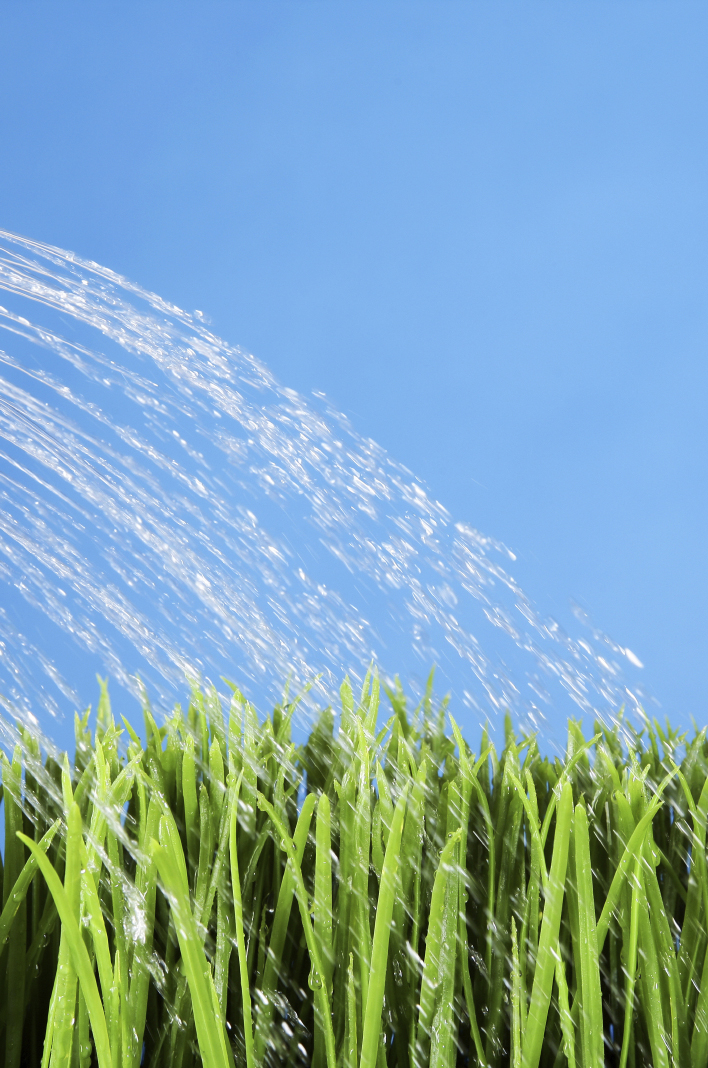 CuprinsSEMINȚE DE TOMATE	2SEMINȚE DE ARDEI	2SEMINȚE DE PEPENI VERZI	3SEMINTE DE PEPENI GALBENI	3SEMINȚE DE CASTRAVEȚI	3SEMINTE DE PORTALTOI	4SEMINȚE DE VARZĂ	4SEMINȚE DE CONOPIDĂ	4SEMINȚE DE SALATĂ	5SEMINȚE DE VINETE	512.SEMINȚE DE SPANAC	5SEMINȚE DE ȚELINĂ	5SEMINȚE DE DOVLECEI	5SEMINȚE DE MORCOV	5SEMINȚE DE PORUMB DULCE	5LISTA DE PRETURISEMINTE DE LEGUMEPentru gama completă și prețuri actualizate la zi vizitati www.SereIMD.ro www.SereIMD.ro0720 92 76 300752 62 60 17info@sereimd.ro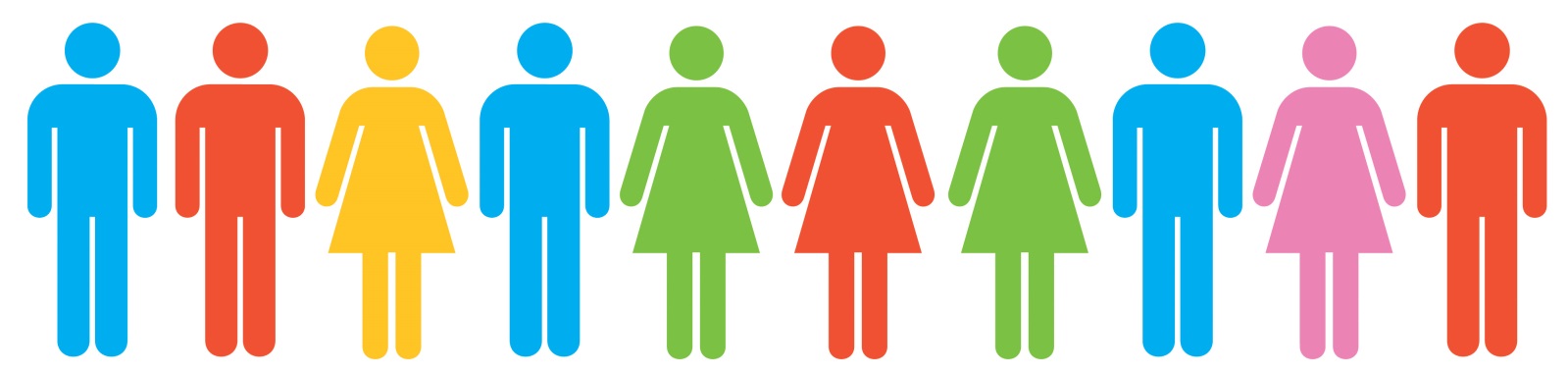 Mereu alături de clienții noștri !Ultima actualizare: 14.10.2014Preturile se pot modifica in orice moment fara nici o notificare in prealabil.Pentru preturi actualizate, va rugam sa ne contactati telefonic.ProdusProducatorDescriere AmbalajPreț cu TVAPreț fără TVASEMINȚE DE TOMATESEMINȚE DE TOMATESEMINȚE DE TOMATESEMINȚE DE TOMATESEMINȚE DE TOMATESEMINȚE DE TOMATEAmanda F1 Zeraim GederaExtratimpuriu, nedeterminat, ciclu scurt500 sem169,88137Shirley F1Zeraim GederaTimpuriu, nedeterminat, ciclu lung500 sem186150Rosaliya F1Zeraim GederaTimpuriu, nedeterminat, ciclu scurt, mediu si lung500 sem200,88162Lady Rosa F1Zeraim GederaExtraTimpuriu, nedeterminat, ciclu scurt, mediu si lung500 sem200,88162Tolin F1Zeraim GederaTimpuriu, nedeterminat, rezistent, fructe mari 200-350gr500 sem220177,41Smadar F1Zeraim GederaTomate determinate, 150 – 170 gr, cultivare in camp500 sem6552,41Katalina F1Zeraim GederaCherry, extratimpuriu, 27-32g, ciclu mediu si lung500 sem265213,70Izmir F1SyngentaTimpuriu,180-200g, nedeterminat, fructe uniforme500 sem202,12163Bostina F1SyngentaExtraTimpuriu, nedeterminate, greutate 200-220 gr500 sem187150,8Panekra F1 NOUSyngentaHibrid timpuriu, nedeterminat, 250-300gr,fructe uniforme500 sem204,6165Fantastina F1NOUSyngentaTomate nedeterminate, rosii pentru ciclu lung500 sem192,2155Comay F1SyngentaTomate nedeterminate, toamna-vara, 180 – 220 gr500 sem200161,29Madison F1SyngentaNedeterminat, timpuriu, camp si spatii protejate500sem11391.13Gravitet F1SyngentaExtraTimpuriu, semideterminate, 200-220 gr.500 sem250201.61Qualitet F1 NOUSyngentaExtraTimpuriu, semideterminate, 180-200 gr.500 sem250201.61Minaret F1SyngentaExtraTimpuriu, semideterminate, 180-200 gr.500 sem233,12188Ivet F1SyngentaTimpuriu, semideterminate, 140 – 150 gr.500 sem215173,38Cabinet F1SyngentaTimpuriu, semideterminate, 140-170 gr,500 sem180145.16Sandoline F1 NOUSyngentaTimpuriu, nedeterminat, fructe mari, 160 – 180 gr, 500 sem225,68182Ballet F1SyngentaTimpuriu, semideterminate, 140-160 gr,500 sem235189.52Bobcat F1SyngentaCrestere determinata, pentru cultivarea in camp1000 sem142,6115Asterix F1SyngentaCrestere determinata, semi-tardiv, pt culturi de camp5000 sem144116,12Kilates F1SyngentaHibrid  puternic, tip prunisoara, varietate  nedeterminata250 sem180145,16Madison F1DaehnfeldtCrestere nedeterminata, 200 - 220 gr, 500 sem113,3291,38Menhir F1NunhemsTimpuriu, nedeterminat, 160-190 gr500sem213171,77Valday F1NunhemsSemideterminate, 150-180 gr, rosii Extratimpurii1000sem387312,09Marissa F1SeminisPt sere, solarii și camp1000sem250201.61Venezia F1SeminisPt sere, solarii și camp500sem188,48152Kiveli F1SeminisPt sere, solarii și camp500sem188.48152Klass F1SeminisPt sere si solarii500sem236190.32SEMINȚE DE ARDEISEMINȚE DE ARDEISEMINȚE DE ARDEISEMINȚE DE ARDEISEMINȚE DE ARDEISEMINȚE DE ARDEIMagma F1ZeraimGederaArdei rosu, ciclu lung, coacere din verde in rosu500 sem467376,61Yecla F1SyngentaArdei rosu, ciclu lung, coacere din verde in rosu500 sem290233.87Blondy F1SyngentaTimpuriu, tip blocky, 3-4 lobi, alb-galben, seră, solar500 sem160129.03Barbie F1SyngentaBlocky, 3-4 lobi,pulpă groasă,alb-galben, seră, solar500 sem11592,74Mintos F1SyngentaBlocky, 3-4 loby, pentru sere si camp, foarte productiv500 sem101,6882Dimentio F1SyngentaForma conica, pentru sere si camp, foarte productiv500 sem9677.42Cibere F1SyngentaForma conica, pentru sere si camp, foarte productiv500 sem133107.26Campari F1SyngentaCapia, timpuriu, conic, verde/rosu, pentru sere si câmp500 sem11588.71Tzil F1SyngentaArdei roşu conic pentru câmp/solar,160-180 g, 500 sem11088,71Idil F1SyngentaArdei gras verde pentru camp si solarii, 200 – 250 gr500 sem8568,54Edo F1 NOUSyngentaArdei gras rosu tip alungit, fructe mari de 20-22 cm 500 sem180145,16Kabala F1SyngentaGogoşar, fructe mari, producţie ridicată, pentru câmp500 sem99,280Sahem F1SyngentaArdei iute, coacere verde in rosu, productiv 10-14 cm1000 sem300241,93Atris F1NunhemsCapia, timpuriu, conic, verde/rosu, pentru sere si câmp1000 sem289233.06Red Knight F1SeminisArdei gras rosu500sem159,96129Belladonna F1SeminisArdei gras galben500sem115.3293Maradonnna F1SeminisArdei gras galben500sem150.99121.76Kaptur F1SeminisArdei Kapia rosu500sem9274.19Apollo F1ZKIArdei gras timpuriu, pt sere, solarii si camp500 sem140112.9Bihar F1ZKIArdei gogosar, productiv, fructe uniforme500 sem9072.58Idil F1DaehnfeldtArdei gras Blocky, sere, solarii, camp500sem8568.54SEMINȚE DE PEPENI VERZISEMINȚE DE PEPENI VERZISEMINȚE DE PEPENI VERZISEMINȚE DE PEPENI VERZISEMINȚE DE PEPENI VERZISEMINȚE DE PEPENI VERZIOdem F1ZeraimGederaCuloare inchisa, 6-8 kg, extratimpuriu1000 sem100,4481Ahmous F1SyngentaCuloare inchisa, 6-8 kg, timpuriu1000 sem238,08192Arashan F1SyngentaTimpuriu, miez rosu, crocant, plante viguroase1000 sem270,32218Baraka F1Syngenta77 zile, 8-10 kg, rotund oval, coaja dungată1000 sem181,04146Karistan F1SyngentaSemitimpuriu, 8-10kg, Tip Crimson Sweet1000 sem279225Sorento F1SyngentaTip Crimson Sweet, 70 zile, rotund, 8-10 kg1000 sem246,76199Top Gun F1SyngentaCrimson Sweet, 70-75 zile, rotund, 9-11 kg1000 sem270,32218Farao F1SyngentaCrimson sweet, 75 zile oval, 13-15kg foarte productiv1000 sem250201,61Crimson SweetSyngentaSoi Crimson Sweet, 80 zile, rotund, 8-10 kg10000sem135,16109Romanza F1NOUSyngentaHibrid timpuriu, plante viguroase, rezistenta la insolatie1000 sem279217.74Red Star F1NunhemsCuloare inchisa, 7-9 kg, coaja subtire500 sem163131.45Crisby F1NunhemsCrimson sweet , 7-10 kg, extratimpuriu,500 sem155125Nostalgia F1NOU ZKITimpuriu, greutate 7-9 kg, aspect comercial, calitate500 sem142114.51SEMINTE DE PEPENI GALBENISEMINTE DE PEPENI GALBENISEMINTE DE PEPENI GALBENISEMINTE DE PEPENI GALBENISEMINTE DE PEPENI GALBENISEMINTE DE PEPENI GALBENIRoyal F1ZeraimGederaTimpuriu, tip galia, foarte rezistent, 2 – 4 kg500 sem100,4481Don Juan F1ZeraimGederaTimpuriu, tip galia, foarte rezistent, 2 – 4 kg500 sem100,4481Galia F1ZeraimGederaTimpuriu, tip galia, productivitate, 1 – 2 kg500 sem59,5248Inbar F1ZeraimGederaExtratimpuriu, pentru sere, solarii si camp, 1,5-3kg500 sem100,4481Mastrio F1SyngentaFoarte timpuriu, 0.9-1.2 kg, recomandat pt. solar, câmp, 500 sem130104.84Siglo F1SyngentaTimpuriu, fruct rotund, coajă galbenă, tip Galia500 sem130104.84Ideal F1SyngentaTimpuriu, 1-1.5 kg, tip Galia500 sem130104.84Fiata F1NunhemsExtratimpuriu, greutate medie de 1,3 – 1,5 kg1000 sem448361.29Capri F1 NOUNunhemsRezistenta la transport, fructe mari de 2-2,5 kg1000 sem433349,12SEMINȚE DE CASTRAVEȚISEMINȚE DE CASTRAVEȚISEMINȚE DE CASTRAVEȚISEMINȚE DE CASTRAVEȚISEMINȚE DE CASTRAVEȚISEMINȚE DE CASTRAVEȚIEkol F1SyngentaExtratimpuriu, productiv, pt sere si solarii500 sem57,0446Rytm F1SyngentaExtratimpuriu, productiv, pt sere si solarii500 sem7056,45Pasalimo F1SyngentaTimpuriu, productiv, pt sere si solarii500 sem5544.35Pasamonte F1SyngentaTimpuriu, recomandat pentru sere si camp500 sem5544.35Director F1NunhemsTimpuriu, sere si solarii500sem9979,83Mirabelle F1SeminisTimpuriu, sere si solarii1000sem149120.16Amour F1BejoTimpuriu, productiv, pt sere si solarii500 sem69,4456Artist F1BejoTimpuriu, productiv, pt sere si solarii500 sem69,4456Karolina F1ZKIHibrid de castraveti timpurii, productivi, toleranti500 sem7056,45SEMINTE DE PORTALTOISEMINTE DE PORTALTOISEMINTE DE PORTALTOISEMINTE DE PORTALTOISEMINTE DE PORTALTOISEMINTE DE PORTALTOIEmphasisSyngentaPortaltoi rezistent la toate rasele de fusarioza1000sem230,64186Kazako F1SyngentaPortaltoi pepene galben, productiv, rezistent1000 sem240193.55StrongtosaSyngentaHibrid interspecific, pentru soluri nisipoase1000sem220177.42Macis F1NunhemsHibrid timpuriu, pentru pepeni verzi, rezistent500 sem142,6115SEMINȚE DE VARZĂSEMINȚE DE VARZĂSEMINȚE DE VARZĂSEMINȚE DE VARZĂSEMINȚE DE VARZĂSEMINȚE DE VARZĂMirror F1Syngenta55 de zile,1,2 -1,5 kg, recomandat pt solar sau camp2500sem115,3293Kevin F1Syngenta55 de zile,1,2 -1,5 kg, recomandat pt solar sau camp2500sem10584.68Grepala F1Syngenta60 de zile,1,5 -2,5 kg, timpuriu, frunze subtiri2500sem105,485Gregorian F1Syngenta70 zile , 2-4 kg, consum in stare proaspata2500sem105,485Reactor F1SyngentaVersiunea îmbunătăţită al lui Resistor 2500sem105,485Tekila F1SyngentaVarza rezistenta, prezinta siguranta si pe soluri infestate2500sem165133.06Sarmalin F1Syngenta70-75 zile, 2-4 kg, pentru murat, frunze subtiri2500sem6250Reball F1Syngenta65 zile, 1,2–1,5 kg, proaspata2500 sem135108.87Triperio F1Syngenta80 zile, 1,5 – 2 kg, rezistenta mare la crapare2500 sem11088,7Agressor F1Syngenta110 zile, 2-3 kg, uşor turtit, tolerantă ridicată la crăpare2500 sem135108,87Gloria F1SyngetnaHibrid de varza alba, 80-90 zile, vara-toamna2500 sem10584,68Rebeca F1Syngenta90 zile, 1,3 – 7 kg, rezistent la crapare si transport2500 sem12096,76Raissa F1SyngentaRaissa F1, hibrid profesional de varza rosie!2500 sem87,2370,34Pruktor F1DaehnfeldtHibrid foarte timpuriu, rezistent la crapare 2500 sem90,2172,75Rebancca F1Nunhems85-90 zile, 2-3 kg, varianta CMS a lui Revue F12500 sem12096,77Tucana F1SeminisTimpurie1000sem33,.4827Bucharest F1SeminisDe vara/toamna2500sem48,3639Bucharest F1SeminisDe vara/toamna10000sem173,6140Raissa F1DaehnfeldtVarza rosie, 80-90 zile, rotund, greutate 2 kg2500 sem87,2370.34Gloria F1Daehnfeldt75-80 zile, 2,5-4,5 kg, rezistenta la crapare2500sem10585SEMINȚE DE CONOPIDĂSEMINȚE DE CONOPIDĂSEMINȚE DE CONOPIDĂSEMINȚE DE CONOPIDĂSEMINȚE DE CONOPIDĂSEMINȚE DE CONOPIDĂSpacestar F1Syngenta75-78 zile, 1-1.5 kg, acoperire foarte bună, pt toamnă2500 sem235,6190Lecanu F1Syngenta80 zile, 1-1.5 kg, acoperire foarte bună, pt  vară, toamnă2500 sem260,4210Korlanu F1Syngenta77 zile, 1-1.5 kg, acoperire foarte bună, toamnă2500 sem240193.55Livingstone F1Syngenta65-68 zile, 1kg, acoperire bună, primăvară/toamnă2500 sem240193.55Cortes F1Syngenta80 zile,2-3 kg, acoperire buna, vara – toamna 2500sem225181.45Amerigo F1Syngenta85 zile, 2,5 3,5 kg, acoperire buna, vara – toamna2500sem241,8195Bruce F1Syngenta65 zile, 1 kg, pentru culturi de primăvară, toamnă2500 sem240193,55Brunel F1SyngentaHibrid timpuriu, calitate excelenta, recolare in 60 zile2500 sem240 193,55Smilla F1Daehnfeldt75-80 zile, 1-2 kg, acoperire foarte bună, pt toamnă2500 sem163,41131.78Freedom F1SeminisPrimavara/vara/toama1000sem110,3689SEMINȚE DE RIDICHISEMINȚE DE RIDICHISEMINȚE DE RIDICHISEMINȚE DE RIDICHISEMINȚE DE RIDICHISEMINȚE DE RIDICHIRondar F1SyngentaTimpurii, sere-solarii, toamna, iarna, primavara10000sem60,548,79Springstar F1SyngentaTimpuriu, rosu, rotund, fin, recomandat pt sera solar10000sem60,548,79Evostar F1SyngentaTimpuriu, roşu, pt seră solar,primăvară, toamnă, iarnă10000sem5544.35Sora NunhemsExtratimpurii, rosu, rotund, sera/solar si camp250 grame11592.74SEMINȚE DE SALATĂSEMINȚE DE SALATĂSEMINȚE DE SALATĂSEMINȚE DE SALATĂSEMINȚE DE SALATĂSEMINȚE DE SALATĂHanna SyngentaTimpuriu, recomandat toamna - iarna5000 sem100,4481Centore SyngentaTimpuriu, recomandat iarna - primavara5000 sem100,4481ShangoreSyngentaTimpuriu, pentru culturi toamnă, iarnă5000 sem100,4481Pantlika NOUSyngenta450 - 600 gr, culoare verde deschis, aspect comercial 5000 sem100,4481FuntasiaSyngentaTimpuriu, salata creata, toamna, primavara, camp5000 sem100,4481Nobellan F1SyngentaTimpuriu, căpăţâni compacte, recomandat pt. câmp5000 sem131,5106,04TizianSyngentaCulturi de primăvară,vara5000 sem126,29101,84MafaldaNunhemsSalata de capatana, productiv pentru sere si solarii10000 sem128103,22SEMINȚE DE VINETESEMINȚE DE VINETESEMINȚE DE VINETESEMINȚE DE VINETESEMINȚE DE VINETESEMINȚE DE VINETEMirabelle F1Seminishibrid  timpuriu, 200-300gr1000sem85,5669Epic F1SeminisHibrid  timpuriu, productivitate ridicata1000 sem101,6882SEMINȚE DE SPANACSEMINȚE DE SPANACSEMINȚE DE SPANACSEMINȚE DE SPANACSEMINȚE DE SPANACSEMINȚE DE SPANACCezanne F1DaehnfeldtTimpuriu, ovala, verde închis, neted, toleranta la mană100000sem100.5581.09Polydane F1DaehnfeldtTimpuriu, oval, verde închis, neted, toleranta la mană100000sem100.5581.09Matador F1SeminisSpanac semitimpuriu cu perioada de vegetatie de 45 zile500 gr11,679.41SEMINȚE DE ȚELINĂSEMINȚE DE ȚELINĂSEMINȚE DE ȚELINĂSEMINȚE DE ȚELINĂSEMINȚE DE ȚELINĂSEMINȚE DE ȚELINĂMonarchNunhemsRadacini mari, fara fibre, pulpa alba10000sem252203.22PrinzNunhemsTimpuriu, culoare alba,crestere rapida10000sem304245.16MentorSeminisDe radacina10000sem52,0842Diamant F1BejoTelina  de radacina foarte productiva10000sem133107,25Balena F1BejoRadacini  rotunde, compacte, netede, de culoare  alba10000sem 206166,12SEMINȚE DE DOVLECEISEMINȚE DE DOVLECEISEMINȚE DE DOVLECEISEMINȚE DE DOVLECEISEMINȚE DE DOVLECEISEMINȚE DE DOVLECEIOtto F1SyngentaHibrid timpuriupt culturi in camp deschis sere si solarii1000 sem240193,54Hobbit F1DaehnfeldtTimpuriu, 14-20 cm lungime, culoare buna500 sem99,280Cavili F1NunhemsDovlecel timpuriu pt sere si solarii dar si camp 500 sem10987.9Eskendarani F1SeminisVerde deschis100sem22,3218SEMINȚE DE MORCOVSEMINȚE DE MORCOVSEMINȚE DE MORCOVSEMINȚE DE MORCOVSEMINȚE DE MORCOVSEMINȚE DE MORCOVDordogne F1Syngenta115-120 zile, Nantes, 18-20cm, roşu intens, câmp deschis100000sem328,6Sirkana F1NunhemsTip Nantes, >1,6100000sem362Napoli F1Hibrid  timpuriu,potential  de productie foarte ridicat25000 sem90SEMINȚE DE PORUMB DULCESEMINȚE DE PORUMB DULCESEMINȚE DE PORUMB DULCESEMINȚE DE PORUMB DULCESEMINȚE DE PORUMB DULCESEMINȚE DE PORUMB DULCESpirit F1SyngentaExtratimpuriu, 67zile, 16randuri boabe, 20cm lungime2500sem78.1263Spirit F1SyngentaExtratimpuriu, 67zile, 16randuri boabe, 20cm lungime100000sem24802000LA COMANDĂ VĂ PUTEM OFERI ȘI ALTE VARIETĂȚI CARE NU SE GĂSESC ÎN LISTA DE MAI SUS!LA COMANDĂ VĂ PUTEM OFERI ȘI ALTE VARIETĂȚI CARE NU SE GĂSESC ÎN LISTA DE MAI SUS!LA COMANDĂ VĂ PUTEM OFERI ȘI ALTE VARIETĂȚI CARE NU SE GĂSESC ÎN LISTA DE MAI SUS!LA COMANDĂ VĂ PUTEM OFERI ȘI ALTE VARIETĂȚI CARE NU SE GĂSESC ÎN LISTA DE MAI SUS!LA COMANDĂ VĂ PUTEM OFERI ȘI ALTE VARIETĂȚI CARE NU SE GĂSESC ÎN LISTA DE MAI SUS!LA COMANDĂ VĂ PUTEM OFERI ȘI ALTE VARIETĂȚI CARE NU SE GĂSESC ÎN LISTA DE MAI SUS!